Jadłospis może ulegać niewielkim zmianomPONIEDZIAŁEK    06.05.2024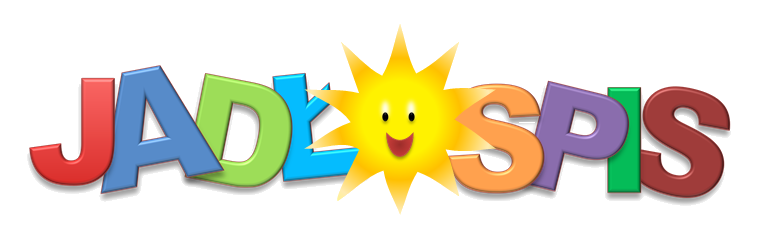 PONIEDZIAŁEK    06.05.2024PONIEDZIAŁEK    06.05.2024ZupaZupa grochowa z kiełbasą (alergeny;1a, 6, 7,9,10,12)	Składniki: wywar mięsno warzywny, groch, kiełbasa śląska (mięso drobiowe i wieprzowe, sól, skrobia ziemniaczana, błonnik grochowy, przeciwutleniacze E316,E300, aromaty, błonnik pszenny,  błonnik sojowy, możliwość selera, gorczycy, mleka, laktozy, glutenu),  marchew, pietruszka, seler, por, cebula, natka pietruszki, koper świeży, przyprawy: (czosnek, sól, tymianek, kminek, pieprz czarny)2 daniePierogi ruskie z twarogiem (alergeny:1a, 3,7)Składniki: ziemniaki gotowane (29,7%), mąka PSZENNA, woda, TWARÓG półtłusty (13,0%): [MLEKO pasteryzowane, kultury mleczarskie], JAJA , olej rzepakowy , cebula, sól, pieprz, sorbinian potasu E202.2 danieSurówka z białej kapusty z marchewkąSkładniki; kapusta biała słodka, cebula, marchewka:  sól, pieprz, oliwa z oliwek, sok z cytryny2 danieKompot owocowy Składniki: woda, mieszanka kompotowa (jabłko, gruszka), cukierDeserOwoc/BananOwoc/BananWTOREK 07.05.2024WTOREK 07.05.2024WTOREK 07.05.2024ZupaZupa jarzynowa z ziemniakami (alergeny; 9,10)Składniki: wywar mięsno warzywny, ziemniaki, marchew, fasolka szparagowa, kalafior, brokuł, cukinia, groszek zielony, pietruszka, seler, por, natka pietruszki, mieszanka przypraw naturalnych, sos sojowy2 danieBeuf Strogonof (alergeny;1a)Składniki:  schab b/k, cebula,  przecier pomidorowy, pieczarki, olej rzepakowy, przyprawy (bazylia, oregano, rozmaryn, tymianek, majeranek, estragon, czosnek, sól), mąka pszenna (gluten), sól2 danieKopytka (alergeny;1a,3)Składniki; ziemniaki gotowane, mąka pszenna, jaja, sól2 danieOgórek kiszonySkładniki; Ogórek kiszonyDeserOwoc/ JabłkoŚRODA 08.05.2024ŚRODA 08.05.2024ŚRODA 08.05.2024ZupaZupa pomidorowa  makaronem (alergeny; 1a, 7,9)Składniki: wywar mięsno warzywny, makaron z mąki durum- gluten, marchew, pietruszka, seler, natka pietruszki, śmietana (śmietanka pasteryzowana, żywe kultury bakterii mlekowych), przyprawy:  mieszanka przypraw naturalnych2 danieUdziki pieczone Składniki: udka kurczaka, olej, przyprawy (papryka słodka, czosnek, pieprz czarny mielony), sól2 danieZiemniaki puree z koperkiem (alergeny;7)Składniki; ziemniaki,  masło (śmietanka pasteryzowana, laktoza), mleko (laktoza), koper świeży2 danieSałata lodowa z kukurydzą i oliwą z oliwek (alergeny: 1a, 7) masłem i bułką tartąSkładniki; sałata lodowa, kukurydza, oliwa z oliwe, sól, pieprz, mieszanka ziół prowansalskichDeserKompot owocowySkładniki: Woda, mieszanka owoców , cukier białyCZWARTEK 09.05.2024CZWARTEK 09.05.2024CZWARTEK 09.05.2024ZupaZupa z fasolki szparagowej (alergeny; 9)Składniki: wywar mięsno warzywny, ziemniaki, marchew, fasolka szparagowa zielona mrożona, pietruszka, seler, natka pietruszki, , przyprawy:  mieszanka przypraw naturalnych2 daniePulpety z szynki w sosie własnym (alergeny;1a,3)Składniki:  mięso z szynki, cebula, jaja, olej rzepakowy, przyprawy (bazylia, oregano, rozmaryn, tymianek, majeranek, estragon, czosnek, sól), mąka pszenna (gluten) 2 danieKasza jęczmienna; (alergeny;1a, 7) Składniki, kasza jęczmienna- gluten, masło, (śmietanka pasteryzowana- laktoza)2 danieSurówka z czerwonej kapusty z majonezem (alergeny:3,10)Składniki:  czerwona kapusta, marchewka, sól, pieprz, majonez -żółtko jaja 6,0%, ocet, musztarda (woda, gorczyca , ocet, sól, cukier, przyprawy, aromat), cukier, sól, przyprawy, przeciwutleniacz (sól wapniowodisodowa EDTA), regulator kwasowości (kwas cytrynowy).2 danieHerbata z cytrynąSkładniki: woda, mieszanka czarnych herbat, cytryna, cukier DeserOwoc/ PIĄTEK 10.05.2024PIĄTEK 10.05.2024PIĄTEK 10.05.2024ZupaZupa wiejska z zacierką i kiełbasą (alergeny;1a,3,9,10)Składniki: wywar mięsno warzywny, ziemniaki,  kluseczki (mąka makaronowa pszenna, jajko), kiełbasa śląska (mięso drobiowe i wieprzowe, sól, skrobia ziemniaczana, błonnik grochowy, przeciwutleniacze E316,E300, aromaty, błonnik pszenny,  błonnik sojowy, możliwość selera, gorczycy, mleka, laktozy, glutenu),  marchew, pietruszka, seler, cebula, natka pietruszki, przyprawy:  mieszanka przypraw naturalnych2 danieRyba pieczona z warzywami (alergeny(1a,3,4)	 Składniki: filet z morszczuka, kalafior mrożony, brokuł mrożony, marchewka, cukinia, olej rzepakowy, sól, pieprz, zioła prowansalskie2 danieZiemniaki puree z koperkiem (alergeny;7)Składniki; ziemniaki,  masło (śmietanka pasteryzowana, laktoza), mleko (laktoza), koper świeży2 danieKompot owocowy Składniki: woda, mieszanka kompotowa (jabłko, truskawka, wiśnia, porzeczka), cukierDeserOwoc/ Banan